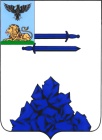 Муниципальное бюджетное общеобразовательное учреждение «Кустовская средняя общеобразовательная школа Яковлевского городского округа»309081, село Кустовое, ул.Победы, д.5-а, тел.42-4-41;42-4-80Описание практики работы учителя биологии.   Применение полученных на уроках биологии знаний при решении заданий ВПР и ЕГЭ.Разработала учитель биологии Чепурная Ольга Владимировна                    для учителей биологии методические материалы, направленные на  естественнонаучное образование детей школьного возраста:«Биологическая тематика» (методические материалы  общей биологии) кустовое, 2022 годОписание практики работы учителя биологии.   Применение полученных на уроках биологии знаний при решении заданий ВПР и ЕГЭ.Чепурная Ольга Владимировна, учитель биологии МБОУ «Кустовская cредняя общеобразовательная школа Яковлевского района Белгородской области», учитель высшей квалификационной категории, Почётный  работник общего образования Электронная почта:  olga.chepurnaya.74@mail.ruМетодические рекомендации к практическим занятиям на уроках биологии, элективных курсах, во внеурочной деятельности (подготовка к олимпиадам, конкурсам, научно-практическим конференциям) составлены с учетом примерной программы по биологии среднего (полного) общего образования (базовый и углубленный уровень).Условия примененияДанные методические рекомендации предназначены для учителей биологии и учащихся старших классов.Рекомендуемые разделы  программы по применению составленных рекомендаций.Раздел цитологии и генетики при изучении курса биологии (программа среднего (полного) общего образования по биологии 10-11 класс базовый и углубленный уровень, авторы  А.А.Каменский, В.И.Сивоглазов).  Биология углубленный уровень (В.В Пасечник, А.А. Каменский, А.М. Рубцов, Г.Г.Швецов, Л.А. Абонян, З.Г.Гапонюк)ВведениеСовременные требования к учебному процессу ориентируют учителя на проверку знаний, умений, навыков через деятельность учащихся. В настоящее время, характеризующее всё большим отходом от информационной модели обучения и переходом к деятельной и личностной моделям, от школы памяти к школе мышления и действия остро стоит вопрос о методических пособиях, помогающих организовать учебный процесс в этом направлении. Практическая работа  при изучении биологии это, прежде всего исследовательская деятельность учителя совместно с учащимися, направленная на применение, углубление и развитие теоретических знаний в комплексе с формированием необходимых для этого умений и навыков самостоятельного использования учебника, наглядных пособий, исследовательских приборов, биологических материалов, информационных технологий (специализированных компьютерных программ, например «Моя родословная»). При проведении уроков биологии часто проводятся практические работы  в ходе комбинированного урока с целью   формирования  умения   применений  знаний  по теме.  Практические  работы на биологическом материале развивают, как общеучебные умения  анализировать, сравнивать, сопоставлять, оценивать, делать умозаключения, высказывать собственное мнение и обосновывать его, так и свертывать информацию, представлять результаты работы в различных формах выводах, тезисах, логических схемах, таблицах, отражающих анализ полученных данных.При проведении уроков   учащиеся получают    знания на  основе групповой или самостоятельной практической работы (составление и анализ родословных, составление и анализ кариотипа, изготовление микропрепаратов и т.д., рассматривание и анализ готовых микропрепаратов).На уроках при проведении практической работы формируются метапредметные результаты: формирование умения принимать и сохранять учебную задачу, удерживать цель деятельности до получения её результата; извлекать информацию из учебного текста, взаимодействовать с окружающими в групповой работе, формирование умения работать с компьютерными программами.В ходе урока учащиеся получают  гарантированные результаты усвоения новых знаний, полученных на уроке биологии. На уроках используются    как традиционные (устный и письменный опрос) так и инновационные (тест, работа с компьютерной программой «Родословная», анализ кариотипа по полученной фотографии, определение по кариотипу генетически обусловленного Синдрома Дауна и других генетических аномалий, построение идиограмм хромосом человека),  технологии опроса оценки знаний и умений учащихся.На этапе урока  открытия новых знаний у учащихся формируются    общие представления о биологических закономерностях, необходимых для решения заданий ЕГЭ по биологии и ВПР по биологии.На этапе первичного закрепления     создаются  условия для  усвоения детьми нового способа действий при решении типовых задач с их проговариванием во внешней речи (в    группах) и решением заданий их контрольно – измерительных материалов.Изучение любого теоретического курса легче всего осуществлять через практические занятия, имеющие большое значение для усвоения таких основных вопросов генетики как, материальные основы наследования, применение генеалогического метода в системе изучения генетики человека. Практическая работа по составлению и анализу родословной поможет приобрести навыки в применении генеалогического метода для выявления признака в ряду поколений.Практическая работа по составлению идиограмм хромосом человека поможет приобрести навыки в применении цитогенетического метода для диагностики возможных хромосомных аномалий при характеристики кариотипических фотографий.Экспериментальное изучение основ генетических вопросов в дополнению к урокам – объяснения материала способствуют пониманию значения генетики для биологии в целом и эффективной подготовке к ЕГЭ (решение заданий линии 4, и линии 28), а также подготовке к ВПР ( линия заданий 12, 13). Актуальность данной практики  заключается в формировании у учащихся активной учебно-познавательной деятельности, умений исследования и анализа биологических объектов, прогнозирования последствий значимых биологических исследований, овладении ими научной терминологией, ключевыми понятиями и методами, специфичными для предметной области «Естествознания».Комбинированные уроки биологии  помогут учителям биологии организовать научно – исследовательскую деятельность старшеклассников.Приложение к   описанию  данной приктики.Технологическая карта урока биологии на тему «Составление и анализ  родословной, с целью определения характера наследования признака в ряду поколений».Видеофрагмент урока  «Составление и анализ  родословной, с целью определения характера наследования признака в ряду поколений»Презентация урока. Презентация учебно – исследовательского проекта «Определение характера наследования резус –  фактора и группы  - крови в следующем поколении  при помощи генеалогического метода. БИБЛИОГРАФИЧЕСКИЙ СПИСОК:       1.	Абрамова З.В. Карлинский О.А. Практикум по генетике. 2-е издание переработанное и дополненное - Л.: Колос, 1974. - 208 с.  ISBN 5-7695-0303-3       2.	Асланян М.М., Глотов Н.В. и др. Большой практикум по генетике животных и растений. - М: МГУ, 1977. - 136 с.              ISBN 5-7896 -0404-4       3.	Батлуцкая И.В. Практикум по общей, физиологической и экологической генетике: учеб.- метод.пособие /И.В.Батлуцкая, Е.Н.Хорольская, В.А.Глотов – Белгород: БелГУ,  2009 - 144с.  ISBN 978 -5-9571-0391-6        4.	Захаров В.Б. Программы для общеобразовательных учреждений. Природоведение. 5 класс. Биология. 6-11 классы. – 3 –е изд., стереотип. – М.:, Дрофа, 2007. -138,[6] c. ISBN 978 -5-358-03070-1